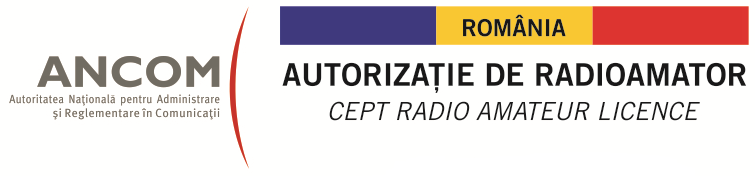 CLASA/CLASS _________	     	          _nr.autoriz__YxxxxxNumele si prenumele / Last and first name  ___________Amplasament emisie / Transmission location
__________________________________Valabilitate / Validity 
_________ ÷ ___________      Titularul este autorizat să dețină și să utilizeze o stație de radioamator în conformitate cu prevederile Deciziei Președintelui Autorității Naționale pentru Administrare și Reglementare în Comunicații nr. 245/2017 privind reglementarea serviciului de amator. El este de asemenea autorizat să utilizeze stația sa în țările care aplică Recomandarea CEPT T/R 61-01 și se va conforma acesteia.He is allowed to use his station in the countries applying Recommendations CEPT T/R 61-01 in conformity with this recommendationIl est autorisé d’utiliser sa station dans les pays qui appliquent la Recommandation CEPT T/R 61-01 et conformément à celle-ci.Er ist ihm ebenfalls erlaubt seine Station in den
Ländern die Empfehlungen CEPT T/R 61-01 handhaben in Übereinstimmung zu dieser, zu gebrauchen.PREȘEDINTE,Sorin Mihai GRINDEANUF4-DRARAM		                       Ediția:1; Revizia:2